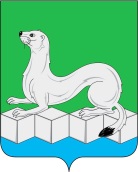 Российская ФедерацияАдминистрацияУсольского муниципального районаИркутской области ПОСТАНОВЛЕНИЕОт 23.12.2022г.								№894рп. БелореченскийО внесении изменений в муниципальную программу «Содержание и функционирование органов местного самоуправления» на 2020 - 2025 годыВ соответствии с подпунктами 5.4.3, 5.4.6. пункта 5.4. главы 5 Порядка принятия решений о разработке, формировании, утверждении, реализации и оценки эффективности реализации муниципальных программ Усольского муниципального района Иркутской области, утвержденного постановлением администрации Усольского муниципального района Иркутской области от 21.02.2019г. №229 (в редакции от 20.07.2022г. №430), руководствуясь ст.ст. 22, 46 Устава Усольского муниципального района Иркутской области, администрация Усольского муниципального района Иркутской области ПОСТАНОВЛЯЕТ:1.Внести в муниципальную программу «Содержание и функционирование органов местного самоуправления» на 2020 - 2025 годы, утвержденную постановлением администрации Усольского муниципального района Иркутской области от 01.11.2019г. № 1097 (в редакции от 01.11.2022г. №706), следующие изменения:1.1.в паспорте муниципальной программы графу «Объемы финансирования муниципальной программы по источникам и срокам» изложить в следующей редакции:1.2.абзац первый раздела 6 «Объемы финансирования муниципальной программы по источникам и срокам» изложить в следующей редакции: «Общий объем финансирования на 2020-2025 годы составляет 1 890 127,25 тыс. руб., в том числе по годам: 2020г. – 297 309,92 тыс. руб.; 2021г. – 334 460,85 тыс. руб.; 2022г. – 395 442,64 тыс. руб.; 2023г. – 307 657,54 тыс. руб.; 2024г. – 308 538,35 тыс. руб.; 2025г. – 246 717,45 тыс. руб. из них средства бюджета Иркутской области – 876 200,70 тыс. руб., в том числе по годам: 2020г. – 148 692,60 тыс. руб.; 2021г. – 159 328,80 тыс. руб.; 2022г. – 202 966,70 тыс. руб.; 2023г. – 137 046,40 тыс. руб.; 2024г. – 136 927,60 тыс. руб.; 2025г. – 91 238,60 тыс. руб. из них средства бюджета Усольского муниципального района Иркутской области – 1 013 926,55 тыс. руб., в том числе по годам:2020г. – 148 617,32 тыс. руб.; 2021г. – 175 132,05 тыс. руб.; 2022г. – 192 475,94 тыс. руб.; 2023г. – 170 611,14 тыс. руб.; 2024г. – 171 610,75 тыс. руб.; 2025г. – 155 479,35 тыс. руб.»;1.3.в подпрограмме 1. «Обеспечение деятельности органов местного самоуправления»:1.3.1.в паспорте подпрограммы графу «Объемы финансирования подпрограммы по источникам и срокам» изложить в следующей редакции:1.3.2.абзац первый раздела 6 «Объемы финансирования подпрограммы по источникам и срокам» изложить в следующей редакции:«Общий объем финансирования на 2020-2025 годы составляет 829 069,23 тыс. руб., в том числе по годам:2020г. – 130 687,26 тыс. руб.;2021г. – 146 038,71 тыс. руб.;2022г. – 156 861,82 тыс. руб.;2023г. – 140 798,06 тыс. руб.;2024г. – 140 797,57 тыс. руб.;2025г. – 113 885,81 тыс. руб.из них средства бюджета Иркутской области – 279 301,20 тыс. руб., в том числе по годам:2020г. – 58 009,60 тыс. руб.;2021г. – 48 491,40 тыс. руб.;2022г. – 47 755,10 тыс. руб.;2023г. – 48 708,20 тыс. руб.;2024г. – 48 707,80 тыс. руб.;2025г. – 27 629,10 тыс. руб.из них средства бюджета Усольского муниципального района Иркутской области – 549 768,03 тыс. руб., в том числе по годам: 2020г. – 72 677,66 тыс. руб.;2021г. – 97 547,31 тыс. руб.;2022г. – 109 106,72 тыс. руб.;2023г. – 92 089,86 тыс. руб.;2024г. – 92 089,77 тыс. руб.;2025г. – 86 256,71  тыс. руб.»;1.4. в подпрограмме 2 «Управление муниципальными финансами»:1.4.1.в паспорте подпрограммы графу «Объемы финансирования подпрограммы по источникам и срокам» изложить в следующей редакции:1.4.2.абзац первый раздела 6 «Объемы финансирования подпрограммы по источникам и срокам» изложить в следующей редакции:«Общий объем финансирования на 2020-2025 годы составляет 778 843,40 тыс. руб., в том числе по годам:2020г. – 121 033,00 тыс. руб.;2021г. – 141 057,40 тыс. руб.;2022г. – 185 854,60 тыс. руб.;2023г. – 118 878,80 тыс. руб.;2024г. – 119 760,10 тыс. руб.;2025г. – 92 259,50 тыс. руб.из них средства бюджета Иркутской области – 596 899,50 тыс. руб., в том числе по годам:2020г. – 90 683,00 тыс. руб.;2021г. – 110 837,40 тыс. руб.;2022г. – 155 211,60 тыс. руб.;2023г. – 88 338,20 тыс. руб.;2024г. – 88 219,80 тыс. руб.;2025г. – 63 609,50 тыс. руб.из них средства бюджета Усольского муниципального района Иркутской области – 181 943,90 тыс. руб., в том числе по годам: 2020г. – 30 350,00 тыс. руб.;2021г. – 30 220,00 тыс. руб.;2022г. – 30 643,00 тыс. руб.;2023г. – 30 540,60 тыс. руб.;2024г. – 31 540,30 тыс. руб.;2025г. – 28 650,00 тыс. руб.»;1.5.в подпрограмме 3. «Обеспечение деятельности МКУ «Управление»:1.5.1.в паспорте подпрограммы графу «Объемы финансирования подпрограммы по источникам и срокам» изложить в следующей редакции: 1.5.2.абзац первый раздела 6 «Объемы финансирования подпрограммы по источникам и срокам» изложить в следующей редакции: «Общий объем финансирования на 2020 – 2025 годы составляет 222 456,68 тыс.  руб., в том числе по годам: 2020 год – 36 268,66 тыс. руб.; 2021 год – 37 384,22 тыс. руб.; 2022 год – 41 865,50 тыс. руб.; 2023 год – 37 915,12 тыс. руб.; 2024 год – 37 915,12 тыс. руб.; 2025 год – 31 108,06 тыс. руб. из них средства бюджета Усольского муниципального района Иркутской области 222 456,68  тыс. руб., в том числе по годам: 2020 год – 36 268,66 тыс. руб.; 2021 год – 37 384,22 тыс. руб.; 2022 год – 41 865,50 тыс. руб.; 2023 год – 37 915,12 тыс. руб.; 2024 год – 37 915,12 тыс. руб.; 2025 год – 31 108,06 тыс. руб.»;1.6. в подпрограмме 4. «Цифровое управление и информационная безопасность»:1.6.1.в паспорте подпрограммы графу «Объемы финансирования подпрограммы по источникам и срокам» изложить в следующей редакции: 1.6.2.абзац первый раздела 6 «Объемы финансирования подпрограммы по источникам и срокам» изложить в следующей редакции: «Общий объем финансирования на 2020 – 2025 годы составляет 5 947,54 тыс. руб., в том числе по годам: 2020 год – 861,57 тыс. руб.; 2021 год – 1 204,42 тыс. руб.; 2022 год – 853,95 тыс. руб.; 2023 год – 1 009,20 тыс. руб.; 2024 год – 1 009,20  тыс. руб.; 2025 год – 1 009,20  тыс. руб. из них средства бюджета Усольского муниципального района Иркутской области 5 947,54 тыс. руб., в том числе по годам: 2020 год – 861,57 тыс. руб.; 2021 год – 1 204,42 тыс. руб.; 2022 год – 853,95тыс. руб.; 2023 год – 1 009,20 тыс. руб.; 2024 год – 1 009,20  тыс. руб.; 2025 год – 1 009,20  тыс. руб.»;1.7.приложения 3,4,5 к муниципальной программе «Содержание и функционирование органов местного самоуправления» на 2020-2025 годы изложить в новой редакции (прилагаются).2.Комитету по экономике и финансам администрации Усольского муниципального района Иркутской области (Касимовская Н.А.) предусмотреть финансирование мероприятий муниципальной программы «Содержание и функционирование органов местного самоуправления» на 2020 - 2025 годы с учетом внесенных изменений.3.Отделу по организационной работе аппарата администрации Усольского муниципального района Иркутской области (Пономарева С.В.) опубликовать настоящее постановление в газете «Официальный вестник Усольского района» и в сетевом издании «Официальный сайт администрации Усольского района» в информационно – телекоммуникационной сети «Интернет» (www.usolie-raion.ru).4.Настоящее постановление вступает в силу после дня его официального опубликования.5.Контроль за исполнением настоящего постановления возложить на заместителя мэра-председателя комитета по экономике и финансам Касимовскую Н.А.Мэр Усольского муниципального района Иркутской области 							В.И.МатюхаПриложение 3к муниципальной программе «Содержание и функционирование органов местного самоуправления»Ресурсное обеспечение реализации муниципальной программы за счет средств бюджета Усольского муниципального района Иркутской области«Содержание и функционирование органов местного самоуправления»(наименование муниципальной программы)Приложение 4к муниципальной программе «Содержание и функционирование органов местного самоуправления»Прогнозная (справочная) оценка ресурсного обеспечения реализации муниципальной программы за счет всех источников финансирования«Содержание и функционирование органов местного самоуправления»(наименование муниципальной программы)Приложение 5к муниципальной программе «Содержание и функционирование органов местного самоуправления»Обоснование затрат по мероприятиям муниципальной программы«Содержание и функционирование органов местного самоуправления»(наименование муниципальной программы)Объемы финансирования муниципальной программы по источникам и срокамОбщий объем финансирования на 2020-2025 годы составляет 1 890 127,25 тыс. руб., в том числе по годам: 2020г. – 297 309,92 тыс. руб.; 2021г. – 334 460,85 тыс. руб.; 2022г. – 395 442,64 тыс. руб.; 2023г. – 307 657,54 тыс. руб.; 2024г. – 308 538,35 тыс. руб.; 2025г. – 246 717,45 тыс. руб. из них средства бюджета Иркутской области – 876 200,70 тыс. руб., в том числе по годам: 2020г. – 148 692,60 тыс. руб.; 2021г. – 159 328,80 тыс. руб.; 2022г. – 202 966,70 тыс. руб.; 2023г. – 137 046,40 тыс. руб.; 2024г. – 136 927,60 тыс. руб.; 2025г. – 91 238,60 тыс. руб. из них средства бюджета Усольского муниципального района Иркутской области – 1 013 926,55 тыс. руб., в том числе по годам:  2020г. – 148 617,32 тыс. руб.; 2021г. – 175 132,05 тыс. руб.; 2022г. – 192 475,94 тыс. руб.; 2023г. – 170 611,14 тыс. руб.; 2024г. – 171 610,75 тыс. руб.; 2025г. – 155 479,35 тыс. руб.Объемы финансирования подпрограммы по источникам и срокамОбщий объем финансирования на 2020-2025 годы составляет 829 069,23 тыс. руб., в том числе по годам:2020г. – 130 687,26 тыс. руб.;2021г. – 146 038,71 тыс. руб.;2022г. – 156 861,82 тыс. руб.;2023г. – 140 798,06 тыс. руб.;2024г. – 140 797,57 тыс. руб.;2025г. – 113 885,81 тыс. руб.из них средства бюджета Иркутской области – 279 301,20 тыс. руб., в том числе по годам:2020г. – 58 009,60 тыс. руб.;2021г. – 48 491,40 тыс. руб.;2022г. – 47 755,10 тыс. руб.;2023г. – 48 708,20 тыс. руб.;2024г. – 48 707,80 тыс. руб.;2025г. – 27 629,10 тыс. руб.из них средства бюджета Усольского муниципального района Иркутской области – 549 768,03 тыс. руб., в том числе по годам: 2020г. – 72 677,66 тыс. руб.;2021г. – 97 547,31 тыс. руб.;2022г. – 109 106,72 тыс. руб.;2023г. – 92 089,86 тыс. руб.;2024г. – 92 089,77 тыс. руб.;2025г. – 86 256,71  тыс. руб.Объемы финансирования подпрограммы по источникам и срокамОбщий объем финансирования на 2020-2025 годы составляет 778 843,40 тыс. руб., в том числе по годам:2020г. – 121 033,00 тыс. руб.;2021г. – 141 057,40 тыс. руб.;2022г. – 185 854,60 тыс. руб.;2023г. – 118 878,80 тыс. руб.;2024г. – 119 760,10 тыс. руб.;2025г. – 92 259,50 тыс. руб.из них средства бюджета Иркутской области – 596 899,50 тыс. руб., в том числе по годам:2020г. – 90 683,00 тыс. руб.;2021г. – 110 837,40 тыс. руб.;2022г. – 155 211,60 тыс. руб.;2023г. – 88 338,20 тыс. руб.;2024г. – 88 219,80 тыс. руб.;2025г. – 63 609,50 тыс. руб.из них средства бюджета Усольского муниципального района Иркутской области – 181 943,90 тыс. руб., в том числе по годам: 2020г. – 30 350,00 тыс. руб.;2021г. – 30 220,00 тыс. руб.;2022г. – 30 643,00 тыс. руб.;2023г. – 30 540,60 тыс. руб.;2024г. – 31 540,30 тыс. руб.;2025г. – 28 650,00 тыс. руб.Объемы финансирования подпрограммы поисточникам и срокам Общий объем финансирования на 2020 – 2025 годы составляет 222 456,68 тыс.  руб., в том числе по годам: 2020 год – 36 268,66 тыс. руб.; 2021 год – 37 384,22 тыс. руб.; 2022 год – 41 865,50 тыс. руб.; 2023 год – 37 915,12 тыс. руб.; 2024 год – 37 915,12 тыс. руб.; 2025 год – 31 108,06 тыс. руб. из них средства бюджета Усольского муниципального района Иркутской области 222 456,68  тыс. руб., в том числе по годам: 2020 год – 36 268,66 тыс. руб.; 2021 год – 37 384,22 тыс. руб.; 2022 год – 41 865,50 тыс. руб.; 2023 год – 37 915,12 тыс. руб.; 2024 год – 37 915,12 тыс. руб.; 2025 год – 31 108,06 тыс. руб.Объемы финансирования подпрограммы поисточникам и срокам Общий объем финансирования на 2020 – 2025 годы составляет 5 947,54 тыс.  руб., в том числе по годам: 2020 год – 861,57 тыс. руб.; 2021 год – 1 204,42 тыс. руб.; 2022 год – 853,95 тыс. руб.; 2023 год – 1 009,20 тыс. руб.; 2024 год – 1 009,20  тыс. руб.; 2025 год – 1 009,20  тыс. руб. из них средства бюджета Усольского муниципального района Иркутской области 5 947,54 тыс. руб., в том числе по годам: 2020 год – 861,57 тыс. руб.; 2021 год – 1 204,42 тыс. руб.; 2022 год – 853,95тыс. руб.; 2023 год – 1 009,20 тыс. руб.; 2024 год – 1 009,20  тыс. руб.; 2025 год – 1 009,20  тыс. руб. № п/пНаименование муниципальной программы, подпрограммы, основного мероприятия, мероприятияИсполнительРасходы (тыс. руб.), Расходы (тыс. руб.), Расходы (тыс. руб.), Расходы (тыс. руб.), Расходы (тыс. руб.), Расходы (тыс. руб.), Расходы (тыс. руб.), № п/пНаименование муниципальной программы, подпрограммы, основного мероприятия, мероприятияИсполнитель2020 год2021 год2022 год2023 год2024 год2025 годВсего12345678910Муниципальная программа «Содержание и функционирование органов местного самоуправления»Всего в т.ч.148 617,32175 132,05192 475,94170 611,14171 610,75155 479,351 013 926,55Муниципальная программа «Содержание и функционирование органов местного самоуправления»ответственный исполнительКомитет по экономике и финансам администрации Усольского муниципального района Иркутской области  54 622,6662 874,5863 227,1058 206,8659 206,5649 273,84347 411,60Муниципальная программа «Содержание и функционирование органов местного самоуправления»соисполнитель 1Отдел учета и отчетности аппарата администрации Усольского муниципального района Иркутской области50 447,0366 338,3979 051,7166 042,1866 042,0968 610,85396 532,25Муниципальная программа «Содержание и функционирование органов местного самоуправления»соисполнитель 2 Отдел по организационной работе аппарата администрации861,571204,42853,951 009,201 009,201 009,205 947,54Муниципальная программа «Содержание и функционирование органов местного самоуправления»участник 1Комитет по образованию Усольского муниципального района Иркутской области 6 417,407 330,447 477,687 437,787 437,785 477,4041 578,48Муниципальная программа «Содержание и функционирование органов местного самоуправления»участник 2МКУ «Управление»36 268,6638 177,0541 865,5037 915,1237 915,1231 108,06222 456,681.Подпрограмма 1 «Обеспечение деятельности органов местного самоуправления»ВсегоВ т.ч.72 677,6697 547,31109 106,7292 089,8692 089,7786 256,71549 768,031.Подпрограмма 1 «Обеспечение деятельности органов местного самоуправления»ответственный исполнительКомитет по экономике и финансам администрации Усольского муниципального района Иркутской области 24 272,6632 654,5832 584,1027 666,2627 666,2620 623,84165 467,701.Подпрограмма 1 «Обеспечение деятельности органов местного самоуправления»соисполнитель 1Отдел учета и отчетности аппарата администрации Усольского муниципального района Иркутской области 41 987,6057 562,2969 044,9456 985,8256 985,7360 155,47342 721,851.Подпрограмма 1 «Обеспечение деятельности органов местного самоуправления»участник 1Комитет по образованию Усольского муниципального района Иркутской области 6 417,407 330,447 477,687 437,787 437,785 477,4041 578,481.Подпрограмма 1 «Обеспечение деятельности органов местного самоуправления»участник 2МКУ «Управление»0,000,000,000,000,000,000,001.1.Мероприятие 1.1.«Финансовое обеспечение деятельности мэра Усольского муниципального района Иркутской области»соисполнитель 1Отдел учета и отчетности аппарата администрации Усольского муниципального района Иркутской области 3 426,593 620,094 007,963 620,093 620,093 120,0921 414,911.2.Мероприятие 1.2.«Финансовое и материально-техническое обеспечение деятельности администрации Усольского муниципального района Иркутской области»соисполнитель 1Отдел учета и отчетности аппарата администрации Усольского муниципального района Иркутской области 38 561,0153 942,2065 036,9853 365,7353 365,6457 035,38321 306,941.3.Мероприятие 1.3.«Финансовое и материально-техническое обеспечение деятельности комитета по экономике и финансам администрации Усольского муниципального района Иркутской областиответственный исполнительКомитет по экономике и финансам администрации Усольского муниципального района Иркутской области 24 272,6632 654,5832 584,1027 666,2627 666,2620 623,84165 467,701.4.Мероприятие 1.4.«Финансовое и материально-техническое обеспечение деятельности комитета по образованию Усольского муниципального района Иркутской области»участник 1Комитет по образованию Усольского муниципального района Иркутской области 6 417,407 330,447 477,687 437,787 437,785 477,4041 578,481.5.Мероприятие 1.5.«Осуществление полномочий по составлению (изменению) списков кандидатов в присяжные заседатели федеральных судов общей юрисдикции в Российской Федерации»соисполнитель 1Отдел учета и отчетности аппарата администрации Усольского муниципального района Иркутской области 0,000,000,000,000,000,000,001.6.Мероприятие 1.6.«Осуществление областных государственных полномочий по хранению, комплектованию, учету и использованию архивных документов, относящихся к государственной собственности Иркутской области»соисполнитель 1Отдел учета и отчетности аппарата администрации Усольского муниципального района Иркутской области 0,000,000,000,000,000,000,001.7.Мероприятие 1.7.«Осуществление областных государственных полномочий по предоставлению гражданам субсидий на оплату жилых помещений и коммунальных услуг»соисполнитель 1Отдел учета и отчетности аппарата администрации Усольского муниципального района Иркутской области 0,000,000,000,000,000,000,001.8.Мероприятие 1.8.«Осуществление областных государственных полномочий по определению персонального состава и обеспечению деятельности районных (городских), районных в городах комиссий по делам несовершеннолетних и защите их прав»соисполнитель 1Отдел учета и отчетности аппарата администрации Усольского муниципального района Иркутской области 0,000,000,000,000,000,000,001.9.Мероприятие 1.9.«Осуществление областных государственных полномочий в сфере труда»ответственный исполнительКомитет по экономике и финансам администрации Усольского муниципального района Иркутской области 0,000,000,000,000,000,000,001.10.Мероприятие 1.10.«Модернизация и обслуживание компьютерного оборудования, копировальной техники и устройств печати структурных подразделений администрации Усольского муниципального района Иркутской области»ВсегоВ т.ч.0,000,000,000,000,000,000,001.10.Мероприятие 1.10.«Модернизация и обслуживание компьютерного оборудования, копировальной техники и устройств печати структурных подразделений администрации Усольского муниципального района Иркутской области»ответственный исполнительКомитет по экономике и финансам администрации Усольского муниципального района Иркутской области 0,000,000,000,000,000,000,001.10.Мероприятие 1.10.«Модернизация и обслуживание компьютерного оборудования, копировальной техники и устройств печати структурных подразделений администрации Усольского муниципального района Иркутской области»соисполнитель 1Отдел учета и отчетности аппарата администрации Усольского муниципального района Иркутской области 0,000,000,000,000,000,000,001.10.Мероприятие 1.10.«Модернизация и обслуживание компьютерного оборудования, копировальной техники и устройств печати структурных подразделений администрации Усольского муниципального района Иркутской области»участник 2МКУ «Управление»0,000,000,000,000,000,000,002.Подпрограмма 2 «Управление муниципальными финансами»ВсегоВ т.ч.30 350,0030 220,0030 643,0030 540,6031 540,3028 650,00181 943,902.Подпрограмма 2 «Управление муниципальными финансами»ответственный исполнительКомитет по экономике и финансам администрации Усольского муниципального района Иркутской области30 350,0030 220,0030 643,0030 540,6031 540,3028 650,00181 943,902.1Мероприятие 2.1.«Осуществление отдельных полномочий по учету средств резервного фонда бюджета Усольского муниципального района Иркутской области»ответственный исполнительКомитет по экономике и финансам администрации Усольского муниципального района Иркутской области100,00500,00500,00500,00500,00500,002600,002.2.Мероприятие 2.2.«Обслуживание муниципального долга»ответственный исполнительКомитет по экономике и финансам администрации Усольского муниципального района Иркутской области 0,000,000,000,000,000,000,002.3Мероприятие 2.3.«Предоставление межбюджетных трансфертов в форме дотаций на выравнивание уровня бюджетной обеспеченности поселений»ответственный исполнительКомитет по экономике и финансам администрации Усольского муниципального района Иркутской области 30 250,0029 720,0030 143,0030 040,6031 040,3028 150,00179 343,902.4Мероприятие 2.4. Осуществление областных государственных полномочий по предоставлению дотаций поселениям, входящим в состав района»ответственный исполнительКомитет по экономике и финансам администрации Усольского муниципального района Иркутской области--0,000,000,000,000,002.5Мероприятие 2.5. «Совершенствование и обслуживание программного обеспечения»ответственный исполнительКомитет по экономике и финансам администрации Усольского муниципального района Иркутской области0,000,000,000,000,000,000,003.Подпрограмма 3 «Обеспечение деятельности МКУ «Управление»ВсегоВ т.ч.36 268,6637 384,2241 865,5037 915,1237 915,1231 108,06222 456,683.Подпрограмма 3 «Обеспечение деятельности МКУ «Управление»ответственный исполнительКомитет по экономике и финансам администрации Усольского муниципального района Иркутской области 0,000,000,000,000,000,000,003.Подпрограмма 3 «Обеспечение деятельности МКУ «Управление»участник 2МКУ «Управление»36 268,6637 384,2241 865,5037 915,1237 915,1231 108,06222 456,683.1.Мероприятие 3.1.«Финансовое и материально-техническое обеспечение деятельности МКУ «Управление»участник 2МКУ «Управление»36 268,6637 384,2241 865,5037 915,1237 915,1231 108,06222 456,684.Подпрограмма 4 «Цифровое управление и информационная безопасность»ВсегоВ т.ч.861,571 204,42853,951 009,201 009,201 009,205 947,544.Подпрограмма 4 «Цифровое управление и информационная безопасность»соисполнитель 2Отдел по организационной работе аппарата администрации Усольского муниципального района Иркутской области 861,571 204,42853,951 009,201 009,201 009,205 947,544.Подпрограмма 4 «Цифровое управление и информационная безопасность»ответственный исполнительКомитет по экономике и финансам администрации 0,000,000,000,000,000,000,004.1.Мероприятие 4.1.«Приобретение программного оборудования»соисполнитель 2Отдел по организационной работе аппарата администрации Усольского муниципального района Иркутской области 505,57890,63495,81529,00529,00529,003 479,014.2.Мероприятие 4.2.«Развитие и обеспечение функционирования Единой муниципальной телекоммуникационной сети, аппаратных и программных комплексов»соисполнитель 2Отдел по организационной работе аппарата администрации Усольского муниципального района Иркутской области 0,000,000,000,000,000,000,004.3.Мероприятие 4.3.«Развитие и обеспечение функционирования системы межведомственного электронного документооборота»соисполнитель 2Отдел по организационной работе аппарата администрации Усольского муниципального района Иркутской области 0,000,000,000,000,000,000,004.4.Мероприятие 4.4.«Обеспечение функционирования корпоративной телефонной сети»соисполнитель 2Отдел по организационной работе аппарата администрации Усольского муниципального района Иркутской области 345,20301,19358,14380,20380,20380,202 145,134.5.Мероприятие 4.5.«Внедрение платформенных решений в сфере оказания муниципальных услуг в электронном виде»ответственный исполнительКомитет по экономике и финансам администрации Усольского муниципального района Иркутской области 0,000,000,000,000,000,000,004.6.Мероприятие 4.6.«Обеспечение безопасности функционирования информационно-телекоммуникационной инфраструктуры администрации Усольского муниципального района Иркутской области »соисполнитель 2Отдел по организационной работе аппарата администрации Усольского муниципального района Иркутской области 0,000,000,000,000,000,000,004.7Мероприятие 4.7.«Повышение квалификации администраторов и пользователей информационных систем»соисполнитель 2Отдел по организационной работе аппарата администрации Усольского муниципального района Иркутской области 10,8012,600,00100,00100,00100,00323,405.Основное мероприятие  «Выплаты пенсий за выслугу лет гражданам, замещавшим должности муниципальной службы»ВсегоВ т.ч.8 459,438 776,1010 006,779 056,369 056,368 455,3853 810,405.Основное мероприятие  «Выплаты пенсий за выслугу лет гражданам, замещавшим должности муниципальной службы»соисполнитель 1Отдел учета и отчетности аппарата администрации Усольского муниципального района Иркутской области 8 459,438 776,1010 006,779 056,369 056,368 455,3853 810,405.1Мероприятие «Выплата пенсии за выслугу лет на муниципальной службе»соисполнитель 1Отдел учета и отчетности аппарата администрации Усольского муниципального района Иркутской области 6 748,976 789,767 815,137 021,027 021,026 709,7042 105,605.2Мероприятие «Ежемесячная выплата Почетным гражданам»соисполнитель 1Отдел учета и отчетности аппарата администрации Усольского муниципального района Иркутской области 1 710,461 986,342 191,641 986,341 986,341 696,6811 557,805.3Мероприятие «Чествование пенсионеров в День пожилого человека»соисполнитель 1Отдел учета и отчетности аппарата администрации Усольского муниципального района Иркутской области 0,000,000,0049,0049,0049,00147,00№ п/пНаименование муниципальной программы, подпрограммы, основного мероприятия, мероприятияИсточник финансированияРасходы (тыс. руб.), годыРасходы (тыс. руб.), годыРасходы (тыс. руб.), годыРасходы (тыс. руб.), годыРасходы (тыс. руб.), годыРасходы (тыс. руб.), годыРасходы (тыс. руб.), годыМеханизм привлечения средств№ п/пНаименование муниципальной программы, подпрограммы, основного мероприятия, мероприятияИсточник финансирования2020 год2021 год2022 год2023 год2024 год2025 годВсегоМеханизм привлечения средств1234567891011Муниципальная программа «Содержание и функционирование органов местного самоуправления»всего297 309,92334 460,85395 442,64307 657,54308 538,35246 717,951 890 127,25Муниципальная программа «Содержание и функционирование органов местного самоуправления»областной бюджет148 692,60159 328,80202 966,70137 046,40136 927,6091 238,60876 200,70Муниципальная программа «Содержание и функционирование органов местного самоуправления»местный бюджет 148 617,32175 132,05192 475,94170 611,14171 610,75155 479,351 013 926,551.Подпрограмма 1 «Обеспечение деятельности органов местного самоуправления»всего130 687,26146 038,71156 861,82140 798,06140 797,57113 885,81829 069,231.Подпрограмма 1 «Обеспечение деятельности органов местного самоуправления»областной бюджет58 009,6048 491,4047 755,1048 708,2048 707,8027 629,10279 301,201.Подпрограмма 1 «Обеспечение деятельности органов местного самоуправления»местный бюджет 72 677,6697 547,31109 106,7292 089,8692 089,7786 256,71549 768,031.1.Мероприятие 1.1. «Финансовое обеспечение деятельности мэра Усольского муниципального района Иркутской области»местный бюджет3 426,593 620,094 007,963 620,093 620,093 120,0921 414,911.2.Мероприятие 1.2. «Финансовое и материально-техническое обеспечение деятельности администрации Усольского муниципального района Иркутской области»областной бюджет30 000,0020 000,0020 000,0020 000,0020 000,000,00110 000,00Постановление Правительства Иркутской области от 19.06.2019г. №481-пп (с изм. от 22.12.2021г. №1029-пп) «Об установлении Порядка предоставления и расходования из областного бюджета местным бюджетам субсидий на выплату денежного содержания с начислениями на него главам, муниципальным служащим органов местного самоуправления муниципальных районов (городских округов) Иркутской области, а также заработной платы с начислениями на нее техническому и вспомогательному персоналу органов местного самоуправления муниципальных районов (городских округов) Иркутской области, работникам учреждений, находящихся в ведении органов местного самоуправления муниципальных районов (городских округов) Иркутской области».1.2.Мероприятие 1.2. «Финансовое и материально-техническое обеспечение деятельности администрации Усольского муниципального района Иркутской области»местный бюджет38 561,0153 942,2065 036,9853 365,7353 365,6457 035,38321 306,941.3.Мероприятие 1.3. «Финансовое и материально-техническое обеспечение деятельности комитета по экономике и финансам администрации Усольского муниципального района Иркутской области»местный бюджет 24 272,6632 654,5832 584,1027 666,2627 666,2620 623,84165 467,701.4.Мероприятие 1.4. «Финансовое и материально-техническое обеспечение деятельности комитета по образованию Усольского муниципального района Иркутской области»местный бюджет6 417,407 330,447 477,687 437,787 437,785 477,4041 578,481.5.Мероприятие 1.5. «Осуществление полномочий по составлению (изменению) списков кандидатов в присяжные заседатели федеральных судов общей юрисдикции в Российской Федерации»областной бюджет23,2026,3068,003,002,6075,80198,90Федеральный закон от 20.08.2004г. №113-ФЗ «О присяжных заседателях федеральных судов общей юрисдикции в Российской Федерации», Распоряжение Правительства Иркутской области от 28.12.2017г. № 758-рп «О формировании списка и запасного списка кандидатов в присяжные заседатели для Иркутского областного суда муниципальными образованиями Иркутской области»1.6.Мероприятие 1.6. «Осуществление областных государственных полномочий по хранению, комплектованию, учету и использованию архивных документов, относящихся к государственной собственности Иркутской области»областной бюджет3 028,303 338,003 179,303 045,403 045,402 590,0018 226,40Закон Иркутской области от 18.07.2008г. № 47-оз «О наделении органов местного самоуправления областными государственными полномочиями по хранению, комплектованию, учету и использованию архивных документов, относящихся к государственной собственности Иркутской области».1.7.Мероприятие 1.7. «Осуществление областных государственных полномочий по предоставлению гражданам субсидий на оплату жилых помещений и коммунальных услуг»областной бюджет22 818,5022 469,5021 927,7023 184,1023 184,1022 989,10136 573,00Закон Иркутской области от 10.12.2007г. №116-оз «О наделении органов местного самоуправления областными государственными полномочиями по предоставлению гражданам субсидий на оплату жилых помещений и коммунальных услуг». 1.8.Мероприятие 1.8. «Осуществление областных государственных полномочий по определению персонального состава и обеспечению деятельности районных (городских), районных в городах комиссий по делам несовершеннолетних и защите их прав»областной бюджет1 371,701 820,301 904,501 654,401 654,401 319,309 724,60Закон Иркутской области от 10.10.2008г. №89-оз «О наделении органов местного самоуправления областными государственными полномочиями по определению персонального состава и обеспечению деятельности районных  (городских), районных в городах комиссий по делам несовершеннолетних и защите их прав».  1.9.Мероприятие 1.9. «Осуществление областных государственных полномочий в сфере труда»областной бюджет767,90837,30675,60821,30821,30654,904 578,30Постановление Правительства Иркутской области от 26.10.2018г. №. 770-пп «Об утверждении государственной программы Иркутской области «Труд и занятость» на 2019-2024гг.»1.10.Мероприятие 1.10. «Модернизация и обслуживание компьютерного оборудования, копировальной техники и устройств печати структурных подразделений администрации Усольского муниципального района Иркутской области»местный бюджет0,000,000,000,000,000,000,002.Подпрограмма 2 «Управление муниципальными финансами»всего121 033,00141 057,40185 854,60118 878,80119 760,1092 259,50776 843,402.Подпрограмма 2 «Управление муниципальными финансами»областной бюджет90 683,00110 837,40155 211,6088 338,2088 219,8063 609,50596 899,502.Подпрограмма 2 «Управление муниципальными финансами»местный бюджет30 350,0030 220,0030 643,0030 540,6031 540,3028 650,00181 943,902.1.Мероприятие 2.1. «Осуществление отдельных полномочий по учету средств резервного фонда бюджета Усольского муниципального района Иркутской области»местный бюджет100,00500,00500,00500,00500,00500,002600,002.2.Мероприятие 2.2. «Обслуживание муниципального долга»местный бюджет0,000,000,000,000,000,000,002.3.Мероприятие 2.3. «Предоставление межбюджетных трансфертов в форме дотаций на выравнивание уровня бюджетной обеспеченности поселений»областной бюджет 90 683,00110 837,40155 179,7088 311,2088 192,5063 609,50596 813,30Постановление Правительства Иркутской области от 26.10.2018г. №769-пп (с изм. от 28.07.2022г. №592-пп) «Об утверждении государственной программы Иркутской области «Управление государственными финансами Иркутской области».2.3.Мероприятие 2.3. «Предоставление межбюджетных трансфертов в форме дотаций на выравнивание уровня бюджетной обеспеченности поселений»местный бюджет30 250,0029 720,0030 143,0030 040,6031 040,3028 150,00179 343,902.4Мероприятие 2.4. «Осуществление областных государственных полномочий по предоставлению дотаций поселениям, входящим в состав района»областной бюджет--31,9027,0027,300,0086,20Закон Иркутской области от 30.11.2021г. №121-ОЗ «О наделении органов местного самоуправления муниципальных районов Иркутской области государственными полномочиями по расчету и предоставлению дотаций на выравнивание бюджетной обеспеченности поселений, входящих в состав муниципального района Иркутской области, бюджетам поселений за счет средств областного бюджета»2.5Мероприятие 2.5. «Совершенствование и обслуживание программного обеспечения»местный бюджет0,000,000,000,000,000,000,003.Подпрограмма 3 «Обеспечение деятельности МКУ «Управление»всего36 268,6637 384,2241 865,5037 915,1237 915,1231 108,06222 456,683.Подпрограмма 3 «Обеспечение деятельности МКУ «Управление»местный бюджет36 268,6637 384,2241 865,5037 915,1237 915,1231 108,06222 456,683.1.Мероприятие 3.1. «Финансовое и материально-техническое обеспечение деятельности МКУ «Управление»местный бюджет36 268,6637 384,2241 865,5037 915,1237 915,1231 108,06222 456,684.Подпрограмма 4 «Цифровое управление и информационная безопасность»всего861,571 204,42853,951 009,201 009,201 009,205 947,544.Подпрограмма 4 «Цифровое управление и информационная безопасность»местный бюджет861,571 204,42853,951 009,201 009,201 009,205 947,544.1.Мероприятие 4.1. «Приобретение программного оборудования»местный бюджет505,57890,63495,81529,00529,00529,003 479,014.2.Мероприятие 4.2. «Развитие и обеспечение функционирования Единой муниципальной телекоммуникационной сети, аппаратных и программных комплексов»местный бюджет0,000,000,000,000,000,000,004.3.Мероприятие 4.3. «Развитие и обеспечение функционирования системы межведомственного электронного документооборота»местный бюджет0,000,000,000,000,000,000,004.4.Мероприятие 4.4. «Обеспечение функционирования корпоративной телефонной сети»местный бюджет345,20301,19358,14380,20380,20380,202 145,134.5.Мероприятие 4.5. «Внедрение платформенных решений в сфере оказания муниципальных услуг в электронном виде»местный бюджет0,000,000,000,000,000,000,004.6.Мероприятие 4.6. «Обеспечение безопасности функционирования информационно-телекоммуникационной инфраструктуры администрации Усольского муниципального района Иркутской области»местный бюджет0,000,000,000,000,000,000,004.7.Мероприятие 4.7. «Повышение квалификации администраторов и пользователей информационных систем»местный бюджет10,8012,600,00100,00100,00100,00323,405.Основное мероприятие «Выплаты пенсий за выслугу лет гражданам, замещавшим должности муниципальной службы»всего8 459,438 776,1010 006,779 056,369 056,368 455,3853 810,405.Основное мероприятие «Выплаты пенсий за выслугу лет гражданам, замещавшим должности муниципальной службы»местный бюджет8 459,438 776,1010 006,779 056,369 056,368 455,3853 810,405.1.Мероприятие 1.«Выплата пенсии за выслугу лет на муниципальной службе»местный бюджет6 748,976789,767 815,137 021,027 021,026 709,7042 105,605.2.Мероприятие 2. «Ежемесячная выплата Почетным гражданам»местный бюджет1 710,461 986,342 191,641 986,341 986,341 696,6811 557,805.3.Мероприятие 3. «Чествование пенсионеров в День пожилого человека»местный бюджет0,000,000,0049,0049,0049,00147,00№п/пНаименование мероприятияРасчет затрат (с пояснениями)Нормативная ссылка 12341Подпрограмма 1.Обеспечение деятельности органов местного самоуправленияПодпрограмма 1.Обеспечение деятельности органов местного самоуправленияПодпрограмма 1.Обеспечение деятельности органов местного самоуправления1.1Мероприятие 1.1. «Финансовое обеспечение деятельности мэра Усольского муниципального района Иркутской области»Заработная плата –3 262 188,00 руб.Начисления на выплаты по оплате труда – 703 176,99 руб.Прочие несоциальные выплаты – 4500,00 руб.Прочие работы, услуги – 38 100,00 руб.Итого: 4 007 964,99 руб.  Постановление Правительства Иркутской области от 27.11.2014г. №599-пп «Об установлении нормативов формирования расходов на оплату труда депутатов, выборных должностных лиц местного самоуправления, осуществляющих свои полномочия на постоянной основе, муниципальных служащих и содержание органов местного самоуправления муниципальных образований Иркутской области»1.2Мероприятие 1.2. «Финансовое и материально-техническое обеспечение деятельности администрации Усольского муниципального района Иркутской области»Заработная плата – 54 495 863,01 руб.Социальное обеспечение – 320 000,00 руб.Начисления на выплату по оплате труда – 16 391 670,99 руб.Прочие несоциальные выплаты персоналу в денежной форме – 8 100,00 руб.Транспортные услуги –9 650,00 руб.ГСМ – 1 745 592,78 руб.Командировочные – 49 231,00 руб.Прочие работы, услуги –710 298,95 руб. Услуги связи – 172 863,25 руб.Работы, услуги по содержанию имущества – 1 087 169,52 руб.Страхование – 47 457,76 руб.Увеличение стоимости основных средств – 5 107 129,77 руб.Продукты питания – 20 798,00 руб.Увеличение стоимости материальных запасов – 1 019 378,68 руб.Увеличение стоимости материальных запасов однократного применения – 198 170,56 руб. Социальное обеспечение и иные выплаты населению – 150 000,00руб.Налоги, пошлины и сборы – 479 066,44 руб.СМИ – 811 507,00 руб.Коммунальные услуги – 1 587 280,69 руб.Увеличение стоимости мягкого инвентаря – 15 620,00 руб.Обучение – 203 149,73 руб. По переданным полномочиям (сметчик) –401 980,70 руб.Увеличение стоимости строительных материалов – 4 999,00 руб.Итого:  85 036 977,83 руб.Приказ Министерства труда и занятости Иркутской области от 14.10.2013г. №57-мпр «Об утверждении методических рекомендаций по определению численности работников органов местного самоуправления муниципального образования Иркутской области»– Положение по оплате труда муниципальных служащих– Положение по оплате труда технических исполнителей и вспомогательного персоналаРешение думы от 27.10.2020г. №150 «Об утверждении структуры администрации Усольского муниципального района Иркутской области» (с изм. от 28.10.2022г. №8)1.3Мероприятие 1.3. «Финансовое и материально-техническое обеспечение деятельности комитета по экономике и финансам администрации  Усольского муниципального района Иркутской области»Заработная плата –  23 001 080,79 руб.Пособие за первые три дня временной нетрудоспособности за счет средств работодателя – 170 000,00 руб.Начисления на выплаты по оплате труда –  6 997 726,74 руб.Транспортные услуги – 3 000,00 руб.Услуги связи – 166 000,00 руб.Работы, услуги по содержанию имущества – 85 027,20 руб.Прочие работы, услуги – 1 545 768,38 руб.Страхование – 7 158,39 руб.Увеличение стоимости основных средств – 60 500,00 руб.Увеличение стоимости горюче-смазочных материалов – 141 135,03 руб.Увеличение стоимости материальных запасов однократного применения – 3 000,00 руб.Увеличение стоимости прочих материальных запасов – 401 707,10 руб.Налоги, пошлины и сборы – 1 500,00 руб.Штрафы за нарушения законодательства о налогах и сборах – 500,00  руб.Итого: 32 584 103,63 руб.Постановление Правительства Иркутской области от 27.11.201 г. №599-пп «Об установлении нормативов формирования расходов на оплату труда депутатов, выборных должностных лиц местного самоуправления, осуществляющих свои полномочия на постоянной основе, муниципальных служащих и содержание органов местного самоуправления муниципальных образований Иркутской области»Приказ Министерства труда и занятости Иркутской области от 14.10.2013г. № 57-мпр «Об утверждении методических рекомендаций по определению численности работников органов местного самоуправления муниципального образования Иркутской области»–Положение по оплате труда муниципальных служащих–Положение по оплате труда технических исполнителей и вспомогательного персоналаРешение думы от 27.10.2020г. №150 «Об утверждении структуры администрации Усольского муниципального района Иркутской области» (с изм. от 28.10.2022г. №8)1.4.Мероприятие 1.4. «Финансовое и материально-техническое обеспечение деятельности комитета по образованию Усольского муниципального района Иркутской области»Заработная плата – 5 517 496,00 руб.Пособие за первые три дня временной нетрудоспособности за счет средств работодателя – 10 000,00 руб.Начисления на выплаты по оплате труда – 1 666 284,00 руб.Суточные (командировочные) – 600,00 руб.Командировочные расходы – 1 005,00 руб.Услуги связи, почтовые услуги – 10 800,00 руб.Ремонт потолков 2 кабинета – 30 200,00 руб.Обучение по охране труда – 5 700,00 руб.Обучение – 3 800,00 руб.Увеличение стоимости основных средств – 96 795,00 руб.Увеличение стоимости прочих материальных запасов – 135 000,00 руб.Итого: 7 477 680,00 руб.Постановление Правительства Иркутской области от 27.11.2014г. №599-пп «Об установлении нормативов формирования расходов на оплату труда депутатов, выборных должностных лиц местного самоуправления, осуществляющих свои полномочия на постоянной основе, муниципальных служащих и содержание органов местного самоуправления муниципальных образований Иркутской области».Приказ Министерства труда и занятости Иркутской области от 14.10.2013г №57-мпр «Об утверждении методических рекомендаций по определению численности работников органов местного самоуправления муниципального образования Иркутской области»Положение по оплате труда муниципальных служащихПоложение по оплате труда технических исполнителей и вспомогательного персоналаРешение думы от 27.10.2020г. №150 «Об утверждении структуры администрации Усольского муниципального района Иркутской области» (с изм. от 28.10.2022г. №8)1.5.Мероприятие 1.5. «Осуществление полномочий по составлению (изменению) списков кандидатов в присяжные заседатели федеральных судов общей юрисдикции в Российской Федерации»Услуги связи – 37 100,00 руб.Прочие работы, услуги – 23 500,00 руб.Увеличение стоимости прочих оборотных запасов (материалов) – 7 400,00 руб.Итого: 68 000,00 руб.Закон Иркутской области от 08.05.2009г. №20-оз «О наделении органов местного самоуправления областными государственными полномочиями по определению персонального состава и обеспечению деятельности административных комиссий»1.6.Мероприятие 1.6. «Осуществление областных государственных полномочий по хранению, комплектованию, учету и использованию архивных документов, относящихся к государственной собственности Иркутской области»Заработная плата – 2 192 792,48 руб.Социальное обеспечение – 4 066,86Начисления на выплаты по оплате труда – 646 840,66 руб.Услуги связи – 7 656,75 руб.Работы, услуги по содержанию имущества – 2 716,06 руб.Прочие работы, услуги – 90 583,08 руб.Увеличение стоимости основных средств – 87 950,00 руб.Увеличение стоимости прочих оборотных запасов (материалов) – 146 694,11 руб.Итого: 3 179 300,00 руб.Закон Иркутской области от 18.07.2008г. №47-оз «О наделении органов местного самоуправления областными государственными полномочиями по хранению, комплектованию, учету и использованию архивных документов, относящихся к государственной собственности Иркутской области»1.7.Мероприятие 1.7. «Осуществление областных государственных полномочий по предоставлению гражданам субсидий на оплату жилых помещений и коммунальных услуг»Заработная плата – 2 249 428,62 руб.Социальное обеспечение – 0,00Начисления на выплаты по оплате труда – 618 186,88 руб.Услуги связи – 177 000,00 руб.Транспортные услуги –18 865,00 руб.Увеличение стоимости основных средств – 0,60 руб.Увеличение стоимости прочих оборотных запасов (материалов) – 21 018,90 руб.Пособие по социальной помощи населению в денежной форме – 18 653 200,00 руб. Прочие работы, услуги – 190 000,00 руб.Итого: 21 927 700,00 руб.Закон Иркутской области от 10.12.2007г. №116-оз «О наделении органов местного самоуправления областными государственными полномочиями по предоставлению гражданам субсидий на оплату жилых помещений и коммунальных услуг»1.8.Мероприятие 1.8. «Осуществление областных государственных полномочий по определению персонального состава и обеспечению деятельности районных (городских), районных в городах комиссий по делам несовершеннолетних и защите их прав»Заработная плата – 1 346 235,36 руб.Социальное обеспечение – 0,00Начисления на выплаты по оплате труда – 404 147,06 руб.Услуги связи (приобретение конвертов) – 9 000,00 руб.Транспортные услуги –99 993,46 руб.Увеличение стоимости основных средств –8 313,63 руб.Увеличение стоимости прочих оборотных запасов (материалов) – 26 819,41 руб.Прочие работы, услуги (подписка) – 6 211,08 руб.Прочие несоциальные выплаты – 600,00 руб.Командировочные – 3 180,00 руб.Итого: 1 904 500,00 руб.Закон Иркутской области от 10.10.2008г. №89-оз «О наделении органов местного самоуправления областными государственными полномочиями по определению персонального состава и обеспечению деятельности районных (городских), районных в городах комиссий по делам несовершеннолетних и защите их прав»1.9.Мероприятие 1.9. «Осуществление областных государственных полномочий в сфере труда»Заработная плата – 478 712,99 руб.Начисления на выплаты по оплате труда – 139 968,33 руб.Услуги связи – 4 654,45 руб.Прочие работы, услуги – 6 900,00 руб.Увеличение стоимости основных средств – 35 050,00 руб.Увеличение стоимости прочих материальных запасов – 2 110,23 руб.Увеличение стоимости материальных запасов однократного применения – 6 300,00 руб.Итого: 675 600,00 руб.Закон Иркутской области от 24.07.2008г. №63-оз «О наделении органов местного самоуправления отдельными областными государственными полномочиями в сфере труда»2Подпрограмма 2 «Управление муниципальными финансами»Подпрограмма 2 «Управление муниципальными финансами»Подпрограмма 2 «Управление муниципальными финансами»2.1.Мероприятие 2.1. «Осуществление отдельных полномочий по учету средств резервного фонда бюджета Усольского муниципального района Иркутской области»Резервные средства – 500 000,00 руб.ст. 81 Бюджетного кодекса Российской Федерации от 31.07.1998г. №145-ФЗ2.2. Мероприятие 2.3. «Предоставление  межбюджетных трансфертов в форме дотаций на выравнивание уровня бюджетной обеспеченности поселений»Межбюджетные трансферты – 185 322,70 руб.Государственная программа Иркутской области «Управление государственными финансами Иркутской области» на 2019-2024 годы (постановление Правительства Иркутской области от 26.10.2018г. №769-пп)2.3.Мероприятие 2.4. «Осуществление областных государственных полномочий по предоставлению дотаций поселениям, входящим в состав района»Заработная плата – 24 500,00 руб.Отчисления от заработной платы во внебюджетные фонды – 7400,00 руб.Итого: 31900,00Закон Иркутской области от 30.11.2021г. №121-ОЗ «О наделении органов местного самоуправления муниципальных районов Иркутской области государственными полномочиями по расчету и предоставлению дотаций на выравнивание бюджетной обеспеченности поселений, входящих в состав муниципального района Иркутской области, бюджетам поселений за счет средств областного бюджета»3.Подпрограмма 3.Обеспечение деятельности МКУ «Управление»Подпрограмма 3.Обеспечение деятельности МКУ «Управление»Подпрограмма 3.Обеспечение деятельности МКУ «Управление»3.1.Мероприятие 3.1. «Финансовое и материально-техническое обеспечение деятельности МКУ «Управление»Заработная плата – 29 817 207,36 руб.Соц. пособия и компенсации – 81 550,00 руб. Отчисления от заработной платы во внебюджетные фонды – 9 027 406,64 руб.Связь, интернет – 178 006,79 руб. Коммунальные расходы – 167 800,00 руб.Работы, услуги по содержанию имущества – 185 200,00 руб. Прочие работы, услуги – 914 400,00 руб.Страхование – 17 094,53 руб.Увеличение стоимости основных средств – 479 200,00 руб.Увеличение стоимости горюче-смазочных материалов – 528 000,00 руб. Увеличение стоимости строительных материалов – 21 742,00 руб.Увеличение стоимости прочих оборотных запасов –440 059,31 руб.Увеличение стоимости прочих материальных запасов однократного применения – 700,00 руб.Транспортный налог, госпошлины, иных платежей – 5050,00 руб.Обучение –50 768,00 руб.Итого: 41 865 497,84 руб.Положение по оплате труда работников МКУ «Управление»4.Подпрограмма 4. Цифровое управление и информационная безопасностьПодпрограмма 4. Цифровое управление и информационная безопасностьПодпрограмма 4. Цифровое управление и информационная безопасность4.1.Мероприятие 4.1. «Приобретение программного оборудования»Приобретение:ПО ГИС Панорама – 80 000,00 руб.Информационная система Консультант – 218 193,6 руб.1С Предприятие (поддержка ИТС) – 109 102,56Антивирусная защита – 46 000,001С Предприятие (сопровождение) – 42 517,91Итого: 495 814,07 руб.4.2.Мероприятие 4.4. «Обеспечение функционирования корпоративной телефонной сети»Оплата провайдеру 358 140,00 руб. в годДоговор с ПАО «Ростелеком»5.Основное мероприятие. Выплаты пенсий за выслугу лет гражданам, замещавшим должности муниципальной службыОсновное мероприятие. Выплаты пенсий за выслугу лет гражданам, замещавшим должности муниципальной службыОсновное мероприятие. Выплаты пенсий за выслугу лет гражданам, замещавшим должности муниципальной службы5.1.Мероприятие 1. «Выплата пенсии за выслугу лет на муниципальной службе»Ежемесячная выплата денежных средств 46 чел.:–1 чел. * 15 070,16 руб. *12 мес.– 45 чел. *12 667 руб. (величина прожиточного минимума на  2021 года)*12 мес. Итого: 7 815 125,35 руб.Федеральный закон от 02.03.2007г. № 25-ФЗ «О муниципальной службе в Российской Федерации»Постановление Правительства Иркутской области от 09.02.2021г. №69-пп «Об установлении величины прожиточного минимума по иркутской области на 2021 год»5.2.Мероприятие 2. «Ежемесячная выплата Почетным гражданам»24 чел.*6897 руб.*7 мес.23 чел*9195 руб. *5 месИтого: 2 191 636,00 руб.Решение Думы Усольского муниципального района Иркутской области № 257 от 28.06.2022